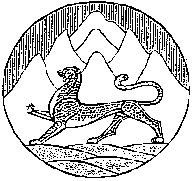 АДМИНИСТРАЦИЯ  МЕСТНОГО САМОУПРАВЛЕНИЯ МУНИЦИПАЛЬНОГО ОБРАЗОВАНИЯ ДИГОРСКИЙ РАЙОН РЕСПУБЛИКИ СЕВЕРНАЯОСЕТИЯ-АЛАНИЯГЛАВА АДМИНИСТРАЦИИ  МЕСТНОГО САМОУПРАВЛЕНИЯ МУНИЦИПАЛЬНОГО ОБРАЗОВАНИЯ ДИГОРСКИЙ РАЙОНПОСТАНОВЛЕНИЕот 01.11.2022 г                                    .№ 529                                    г.ДигораО муниципальной программе по повышениюзначений показателей доступности для инвалидов объектов и предоставляемых на них услуг в Дигорском районе на 2022-2024 годы	В целях повышения значений показателей доступности для инвалидов объектов и предоставляемых на них услуг в Дигорском районе, в соответствии с постановлением Главы администрации местного самоуправления муниципального образования Дигорский район от 19.08.2015 года №246 «Об утверждении плана мероприятий «дорожной карты» по повышению значений показателей доступности для инвалидов объектов и оказываемых на них услуг»,                                                    постановляю:	1. Утвердить прилагаемую муниципальную программу по повышению значений показателей доступности для инвалидов объектов и оказываемых на них услуг в Дигорском районе на 2023 - 2025 годы.	2. Финансовому управлению администрации местного самоуправления муниципального образования Дигорский район (Бибаева Ф.В.) предусмотреть в бюджете района на 2023 - 2025 годы финансовые средства на выполнение программы в размере 900 тыс. рублей. 	3. Контроль за исполнением настоящего постановления возложить на начальника отдела социально – экономического развития администрации местного самоуправления муниципального образованияДигорский район Газалову М.Т.Глава администрации                                               Р.С. Туккаев                             Приложение к постановлению Главы                                                                                   АМС МО Дигорский район          от 01.11.2022 года  № 529Паспортмуниципальной программы по повышению значений показателей доступности для инвалидов объектов и оказываемых на них услуг в Дигорском районе на 2023 - 2025 годыМуниципальная программапо повышению значений показателей доступности для инвалидов объектов и оказываемых на них услуг в Дигорском районе на 2023 - 2025 годыНаименование программыМуниципальная программа по повышению значений показателей доступности для инвалидов объектов и оказываемых на них услуг в Дигорском районе на 2023 - 2025 годыРазработчик программыАдминистрация местного самоуправления муниципального образования Дигорский районИсполнители программы и ответственные лицаНачальник финансового управления АМС МО Дигорский район Бибаева Ф.В., начальник управления образования АМС МО Дигорский район Цаголова Н.Б. Цели и задачи программыОбеспечение выполнения плана мероприятий «дорожной карты» по повышению значений показателей доступности для инвалидов объектов и оказываемых на них услуг в Дигорском районе на 2023 - 2025 годы.   Срок реализации2023 - 2025 годыОбъем и источники финансированияСредства бюджета Дигорского района в размере 900,0 тысяч рублейОжидаемые результатыПолное и своевременное обеспечение выполнения плана мероприятий «дорожной карты» по повышению значений показателей доступности для инвалидов объектов и оказываемых на них услуг в Дигорском районе на 2023 - 2025 годы.   №Наименование мероприятияОбъем финансирования (тыс.руб.)Объем финансирования (тыс.руб.)Объем финансирования (тыс.руб.)Объем финансирования (тыс.руб.)Источник финансирования№Наименование мероприятия2023 г.2024 г.2025 г.ИтогоИсточник финансирования1Финансовые средства на реализацию мер по выполнению плана мероприятий «дорожной карты» по повышению значений показателей доступности для инвалидов объектов и оказываемых на них услуг в  Дигорском районе на 2023 - 2025 годы, в т.ч.-   МКОУ СОШ №2 г.Дигора-  МКДОУ №9 «Калинка» ст. НиколаевскаяМКОУ СОШ №1 г.Дигора  300,0300,0300,0300,0300,0300,0900,0Бюджет Дигорского районана2023 - 2025 годы